Know and be able to                                                               CH. 8  POLITICAL GEOGRAPHYKNOW: You should be able to define all these terms and give examples for each. Bolded terms also show up in APES.Antecedent BoundaryArtificial BoundaryAutocracyThe Balkans BoundaryCity-StateCivil DivisionsColonialismColonyCompact StateConsequent BoundaryCore AreaCultural BoundaryDemocracyDevolutionDomino TheoryEast/West DivideElongated StateEnclaveEuropean UnionExclaveExclusive Economic ZoneFragmented StateFederal StateForward CapitalForward Thrust CapitalFriedrich RatzelFrontierGerrymanderGeometric BoundaryGeopoliticsHeartland TheoryImperialismIrredentismIsraelLandlocked StateMicrostateMulticore StateMultinational StateNationNATONorth/South DivideOPECPalestinePerforated StatePhysical BoundaryPolitical GeographyProrupted StatePublic LandsRegionalismRelic BoundaryRimland TheorySeparatismSovereigntyStateStateless NationSubsequent BoundarySuperimposed BoundaryTerritorial WatersTerritorialityTheocracyUnitary StateSupranational OrganizationsSupranationalismUNCLOS United NationsUSSRWorld BankBE ABLE TO: Read through these objectives before the test, if you know with confidence you can fully explain and meet each of these objectives, then you are ready for the test.Explain the structure of the contemporary political map.Explain the concept of a modern nation-state in Europe.Describe how colonialism and imperialism led to the spread of nationalism and influenced contemporary political boundaries.Evaluate the geopolitical forces that influence the contemporary political map.Explain how political power is expressed geographically as control over people, land, and resources (eg. Heartland, rimland, and organic theories.)Evaluate the nature and function of international and internal boundaries.Analyze the spatial relationships between political systems and patterns of culture and economy.Compare and contrast forms of governance.Explain how the political, economic, cultural, and technological elements of globalization challenge state sovereignty.Apply concepts of centrifugal and centripetal forces at the national scale.Chapter 8 Reading QuestionsDuring the Cold War what were the 2 super powers? With the end of the Cold War how did the global political landscape change?Briefly explain the 3 periods of rapid membership in the U.N. (1955, 1960, 1990-1993)What are the 5 permanent members on the UN Security Council?Explain how each of the following demonstrates the challenge of defining a state: Korea, China & Taiwan, Western SaharaPolitical unity in the ancient world reached its height with what?Explain the difference between a nation-state & a multinational state.List 2 examples of a nation-state and 2 examples of multi-national statesDescribe the differences between the states of the former Soviet Union different? (Baltic states, European States, Central Asian States)What is the largest multinational state?Describe the patterns of distribution of ethnicities in Russia & the Caucasus: List three reasons that European states established colonies.When did most African and Asian colonies gain independence from Europe?Name the few remaining colonies & make a generalization about them.List the 3 main types of physical boundaries and identify a challenge with each one.What is the Law of the Sea?List and give an example of the three main types of cultural boundaries.Draw & describe the following shapes of states & provide an example of each along with an advantage & a disadvantage. Make sure you know the definition of each as well!  a. Compact     b. Prorupted:    c. Elongated:    d. Fragmented:   e. Perforated:   f. LandlockedDefine: Autocracy, Democracy, Anocracy. What are two examples of each? Use the map.Explain why the world has experienced a trend towards more democracyDefine unitary state. Give a strength & weakness of this type of state using France as an example.Define federal state. Give a strength & weakness of this type of state Describe the 3 forms of gerrymandering: Wasted Vote, Excess Vote,  Stacked VoteWhat are some reasons states compete with each other?What are some reasons states cooperate with each other?Describe the purpose of the following regional alliances: NATO, Warsaw PactList two ways the contemporary world’s pattern of global power is different than it has been in the past.What is the European Union and what is its purpose?Explain the purpose of the following: OSCE, OAS, AU, CommonwealthDefine terrorism. What are 3 ways states support terrorism? Explain why assassination is not considered terrorism.Mapping Skills					Sub-Saharan AfricaLabel all the countries and capitals.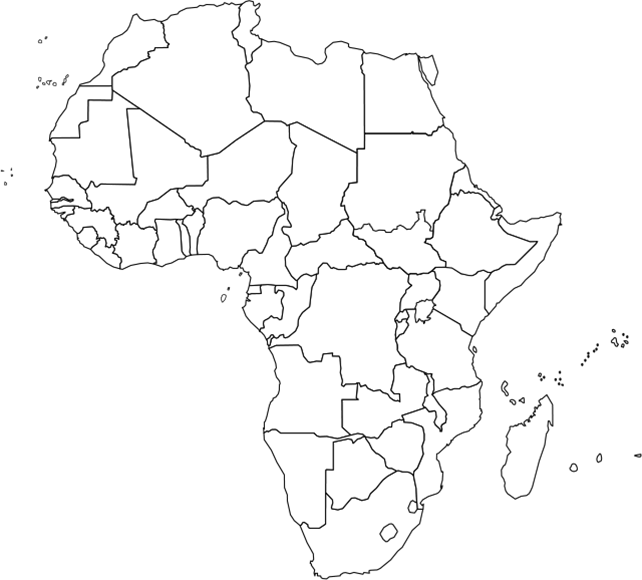 